Дана: 29.03.2017. годинеНа основу члана 63. Закона о јавним набавкама (Сл. гласник РС бр. 124/12,14/15 и 68/15), а везано за отворени поступак јавне набавке велике вредности отворени поступак бр.4/17-набавка добара-храна Дајемо Вам одговор  на постављена питања:Kao potencijalni ponudjač u otvorenom postupku za javnu nabavku dobara-hrane JN br. 4/2017 molim Vas da odgovorite na sledeće pitanje:U partiji br. 3 Pileće meso, da li se misli na smrznuto ili sveže meso (celo pile, pileći batak, pileći file,pileće grudi,pileća džigerica)?Nabavka se odnosi na sveze meso (celo pile, pileći batak, pileći file,pileće grudi,pileća džigerica) Комисија за јавне набавке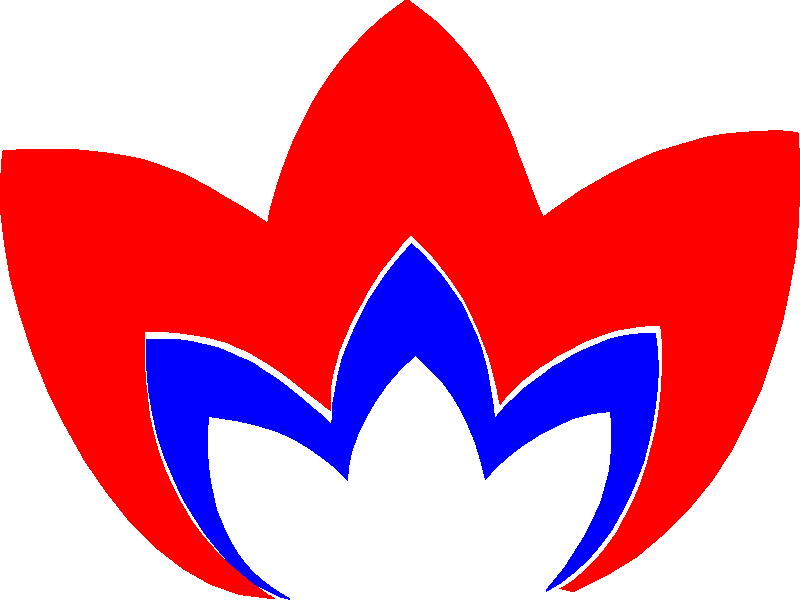 Центар за заштиту одојчади, деце и омладинеБеоград, Звечанска 7. Текући рачун 840-635661-68  и 840-635667-50Телефон : (011) 2648-622,; факс : (011) 2647-285, 2648-154